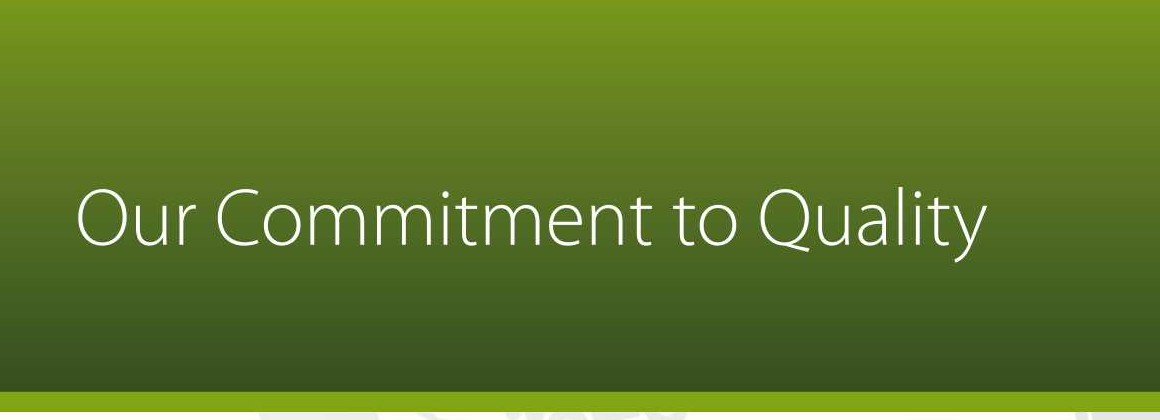 myvanquoteYOUNG PRIJ/ERS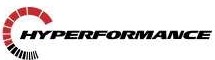 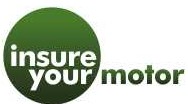 \:tV·--P·ERFDRIWANCE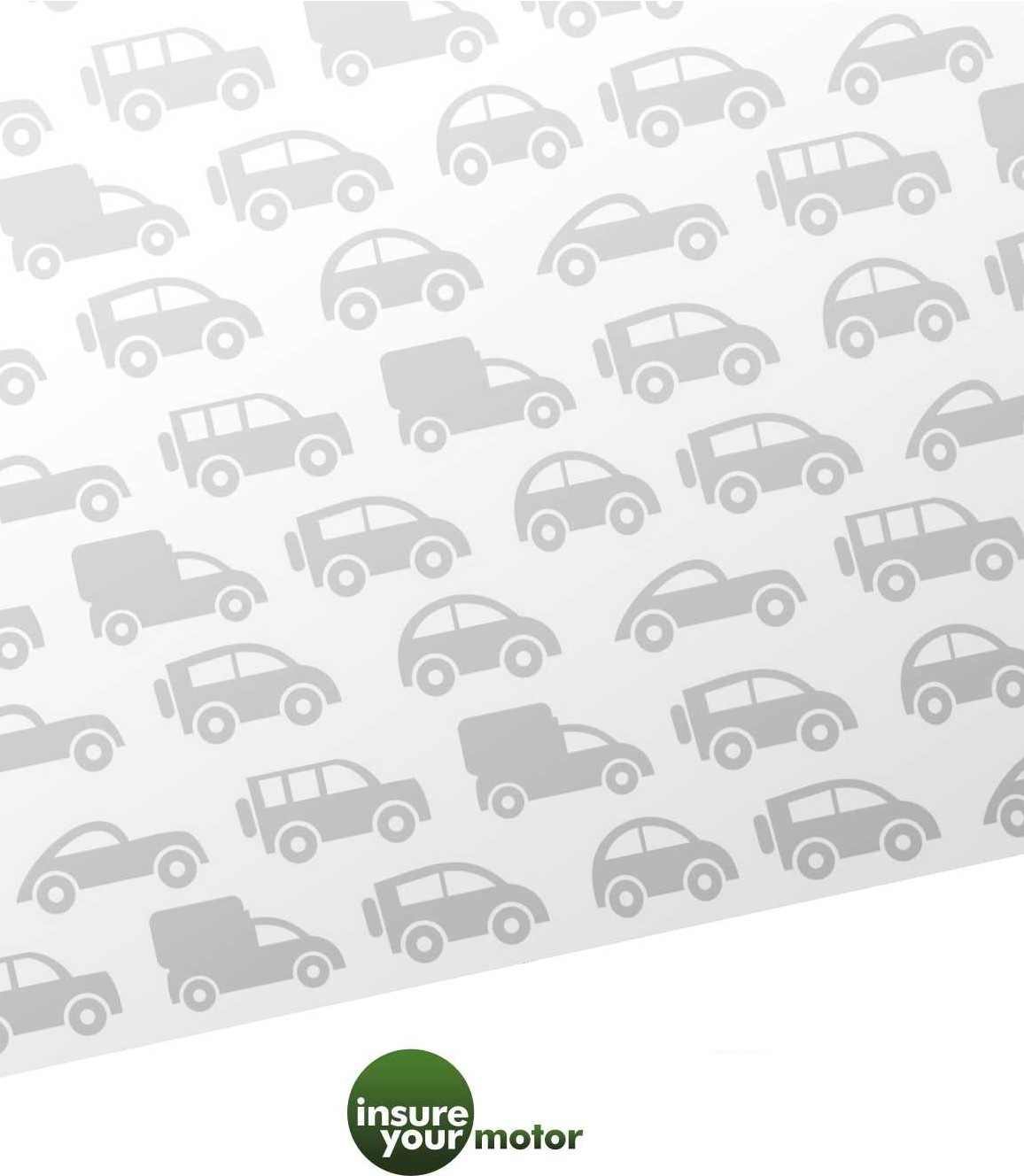 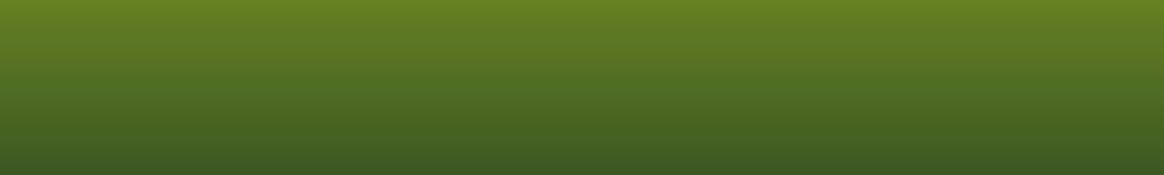 Our purpose is to provide our customers with insurance solutions that best meet their needs. Sometimes we don’t get everything right, when this happens we want to hear from you. Once we are aware, we will try our best to fix any problems and improve our service for the future. Our customer feedback and complaints process, including the timeframes, are outlines within this document. All complaints are recorded and kept for up to 7 years in line with your other policy details. Insights gained from your feedback is useful and valuable, highlighting ways we can improve either our products, services or both. Your views are important, so please let us know what               you think.What to do if you have feedback or a complaint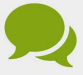 The first step is to get in touch. Contact us either by phone, email or in writing using the details at the end of this document. What will we do next?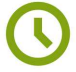 We will start looking into your complaint as soon as it is received. Usually this means we can provide you with an answer within 3 working days of the receipt of your complaint. If this is not possible, we will acknowledge your complaint in writing within 5 working days of receiving your complaint. The acknowledgement will state the name of the person dealing with your complaint as well as their contact details. 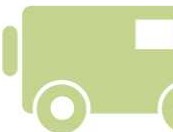 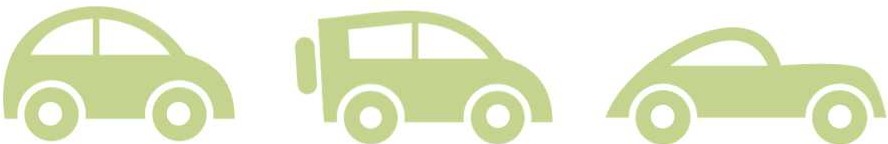 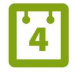 What happens next?We will continue to look into your complaint, trying to provide you with a final response within 4 weeks. If for any reason we can’t respond during this time, we will write to you to explain why, as well as when we expect to make further contact. If after 8 weeks we have still not provided a final response to your complaint, then we will write to you giving reasons for the delay and to tell you when we expect to be able to provide a final response. After this point, you are able to refer your complaint to the Financial Ombudsman Service. Alternatively, you may still choose to allow us longer to conclude our investigation and provide you with our final response. What do we mean by final response? 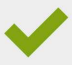 Our final response will detail the outcome of our investigation into your complaint, as well as state whether we accept or reject responsibility for the complaint. In both cases we will explain the reason for our decision. In some cases we may make an offer of compensation, this will depend on the individual circumstances of your case.                      What happens if you remain dissatisfied? 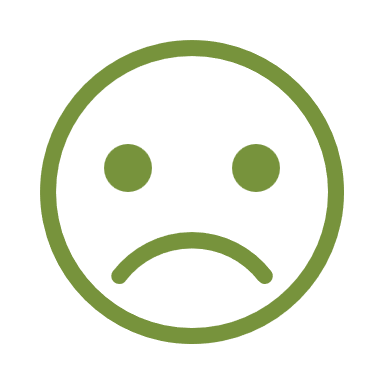 After receiving our final response, you may escalate your complaint to the Financial Ombudsman Service, if you remain dissatisfied.         Details on your rights to refer will be included in our        final response.  Throughout our handling of your complaint, our aim is       to treat all our customers consistently and fairly. 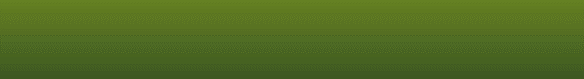 How to contact us: The Complaints Department Insure Your Motor Mara HouseTarporley Business Centre Nantwich RoadCheshireTarporleyCW6 9UYTel: 	0800 440 2483 Email: complaints@insureyourmotor.comInsure Your Motor, 4 Young Drivers, and Hyperformance are trading names of Hyperformance Ltd, which is authorised and regulated by the Financial Conduct Authority and is on the Financial Services Register number 307711 (www.fca. org.uk/register).The company is registered in England & Wales number 03758951 with its registered office at Mara House, Tarporley Business Centre, Nantwich Road, Cheshire, Tarporley, CW6 9UY. 						        05/24v1.2